Прокуратура города разъясняет о внесении изменений в Налоговый кодекс Российской ФедерацииС 1 июля 2024 года изменится государственная пошлина согласно Федеральному закону от 27.11.2023 № 539-ФЗ в Налоговый кодекс внесены изменения, в соответствии с которыми госпошлина за выдачу загранпаспорта с электронным носителем информации составит 6 000 рублей, сейчас составляет 5 000 рублей. Предоставление загранпаспорта нового поколения для ребенка до 14 лет, придется вместо 2 500 рублей внести 3 000 рублей. Также предусмотрено увеличение госпошлины за выдачу таких документов как:- приглашения на въезд в РФ иностранца или лица без гражданства. Нужно будет оплатить 960 рублей вместо 800 рублей;- разрешения на привлечение и использование иностранного работника. Новый размер платежа за каждого такого сотрудника - 12 тысяч рублей вместо 10 тысяч рублей;- разрешения на работу иностранца или лица без гражданства. Госпошлина составит 4 200 рублей. Сейчас платеж составляет 3 500 рублей.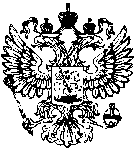 Заместитель прокурора города             С.А. Митюнин